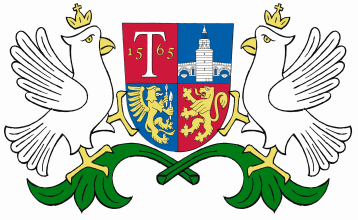                       ОБЩИНА     ТРЯВНАДО   ДИЯНА САВОВА ВЪЛЕВА и ИВАН ГЕОРГИЕВ ИВАНОВ,  СОБСТВЕНИЦИ  НА ПОЗЕМЛЕН  ИМОТ  С ИДЕНТИФИКАТОР  36765.423.3  ПО КАДАСТРАЛНАТА КАРТА  НА  С.КЕРЕНИТЕ, ОБЩ. ТРЯВНА           Уведомяваме Ви, че със заповед № 662/27.10.2017г. на Кмета на Община Трявна е одобрен  Подробен  устройствен план  – план за застрояване за поземлен имот  с идентификатор 36765.423.38 по кадастралната карта на с. Керените, общ. Трявна, собственост на Благой Атанасов Герганов и Стела Бонева Герганова, с цел отреждане на имота „за хотелиерство“. Същата  се намира в  Община Трявна,  стая  № 207,  ІІ етаж  и може да се разгледа от заинтересованите.        Заповедта подлежи на обжалване в  14  дневен срок от  съобщението  чрез Кмета на  Община Трявна до Административен съд гр. Габрово.   28.11.2017г. гр. Трявна